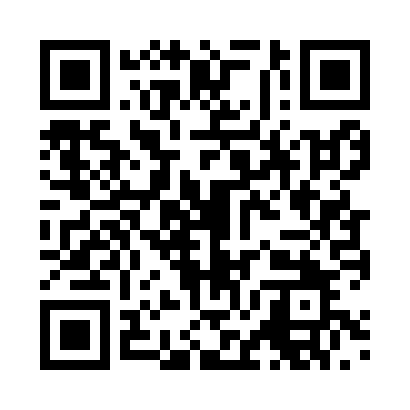 Prayer times for Baur, GermanyWed 1 May 2024 - Fri 31 May 2024High Latitude Method: Angle Based RulePrayer Calculation Method: Muslim World LeagueAsar Calculation Method: ShafiPrayer times provided by https://www.salahtimes.comDateDayFajrSunriseDhuhrAsrMaghribIsha1Wed3:356:031:285:318:5411:112Thu3:326:011:285:328:5611:143Fri3:286:001:285:328:5811:184Sat3:255:581:285:338:5911:215Sun3:215:561:285:349:0111:246Mon3:175:541:285:349:0211:277Tue3:145:531:285:359:0411:308Wed3:135:511:285:369:0511:349Thu3:135:491:285:369:0711:3510Fri3:125:481:285:379:0911:3611Sat3:115:461:285:379:1011:3612Sun3:115:441:285:389:1211:3713Mon3:105:431:285:399:1311:3814Tue3:095:411:285:399:1511:3815Wed3:095:401:285:409:1611:3916Thu3:085:381:285:409:1811:4017Fri3:085:371:285:419:1911:4018Sat3:075:361:285:419:2011:4119Sun3:075:341:285:429:2211:4120Mon3:065:331:285:439:2311:4221Tue3:065:321:285:439:2511:4322Wed3:055:311:285:449:2611:4323Thu3:055:291:285:449:2711:4424Fri3:045:281:285:459:2911:4525Sat3:045:271:285:459:3011:4526Sun3:045:261:285:469:3111:4627Mon3:035:251:295:469:3211:4628Tue3:035:241:295:479:3411:4729Wed3:035:231:295:479:3511:4830Thu3:025:221:295:489:3611:4831Fri3:025:221:295:489:3711:49